Your application to The City of Calgary for either a Development Permit or Subdivision has been processed and various documents may be required as a condition of the development or subdivision.When completing the attached Private Overland Drainage Easement and Restrictive Covenant (The flow of Stormwater onto Adjacent Lands), please follow the instructions below.The agreement provided by The City of Calgary is locked and only the field areas indicated may be completed.  Each field specifies the information required to be keyed into each space. You may tab from field to field.Once all the field areas have been filled in, save the document.NOTE: THIS PAGE IS FOR INFORMATION ONLY AND IS NOT PART OF THE AGREEMENT.The order of assembly of the agreement should be:the agreementAffidavits after the signing page, if required; andlast, the required Schedule(s).Print the number of copies of the agreement you require and have each copy signed by the Grantor and Grantee.  PLEASE DO NOT DOUBLE SIDE THE AGREEMENT, AFFIDAVIT(S) OR SCHEDULE(S) WHEN PRINTING.Ensure that the corporate seal is affixed to each copy of the agreement.If the Grantor or Grantee do not have a corporate seal, complete the Affidavit of Corporate Signing Authority and the Affidavit of Execution.  These affidavits are also available for completion in locked form.  Both affidavits will be required, originally sworn and signed, for each copy of the agreement.NOTE:  As The City of Calgary is not a party to the agreement, we require the following to be completed:Mail, courier or deliver one hardcopy of the agreement, with a cover letter setting out the DP or SB number, to the Development Technologist for review for proper form and content:By Delivery or Courier:		Development Engineering (#8032), The City of Calgary					Mail Room, Basement Floor, Municipal Building800 Macleod Trail SE, CalgaryIf by Mail:				Development Engineering (#8032), The City of CalgaryP.O. Box 2100, Postal Station “M”, Calgary, Alberta T2P 2M5	 If the agreement is not acceptable, the document will be returned to you for correction.	Once staff determines the document is acceptable, the Development Technologist will contact you.	You must register the document at the Land Titles office.  Once the document has been registered, provide a copy of the registered document along with a copy of the affected certificate of title to the Development Technologist for their review.  Development Engineering staff will review the registered document and certificate of title and once they are satisfied, the City will consider the condition fulfilled.This Agreement dated on the ______ day of __________________, 20___.BETWEEN:, having corporate offices and carrying on business in the City of Calgary, in the Province of Alberta(“the Grantor”)- and -, having corporate offices and carrying on business in the City of Calgary, in the Province of Alberta(“the Grantee")PRIVATE OVERLAND DRAINAGE EASEMENT AND RESTRICTIVE COVENANT(Flow of Stormwater onto Adjacent Lands)Recitals:WHEREAS the Grantor is the registered owner of the Burdened Lands;	AND WHEREAS the Grantee is the registered owner of the Benefited Lands;	AND WHEREAS the City of Calgary, a municipal corporation in the Province of Alberta (“City”), in approving the design for the overland drainage system for the Benefitted Lands has determined that during some storm events storm drainage may flow on the Burdened Lands from the Benefitted Lands and requires the Grantor and Grantee to enter into this Agreement and register such Agreement prior to the City releasing the Development Permit or Subdivision Approval;	NOW, THEREFORE, THIS AGREEMENT WITNESSETH:1.	In this Agreement the following terms and expressions have the following meanings:(a)	"Benefited Lands" means the lands described in Schedule “A”;(b)	"Burdened Lands" means the lands described in Schedule “B”;(c)	“Development Permit or Subdivision Approval” means the development permit or subdivision approval, including the development site servicing plan, as described in Schedule “C”; (d) 	"Easement Area" means that portion or portions of the Burdened Lands as described in Schedule "D";(e)	"Manager, Infrastructure Planning" means the City official with the title Manager, Infrastructure Planning appointed by the City from time to time, and any individual designated to carry out his/her duties in connection with this Agreement;2.	(a)	Grantor grants the Grantee the following rights, privileges and easement in, under, over, across and through the Easement Area:(i)	to direct the flow of overland storm drainage;(ii) 	to construct, operate, inspect, maintain, repair and replace the surface elevations and grades as approved in the Development Permit or Subdivision Approval; and 	(iii) 	for the Grantee and its employees, contractors, servants and agents, to have ingress and egress and to pass and to repass over those portions of the Burdened Lands which and only for so long as such portions are not occupied by a building or structure other than a fence, either on foot or by means of vehicles or necessary machines whatsoever, and to remain on any such portion of the Burdened Lands, in order to exercise any of the rights herein granted provided always that such rights shall be exercised in a manner so as to cause as little damage as reasonably practicable to existing landscaping;	(b)	this Agreement and any schedules attached hereto may be registered upon title to the Burdened Lands.3.	The Grantor covenants and agrees for itself and its successors in title that, with respect to the Burdened Lands, it will not:	(a)	build, erect or maintain nor permit or suffer to be built, erected or maintained on the Easement Area any building or structure that would prevent, restrict or interfere with the exercise of any of the rights herein granted;	(b)	cause, suffer, permit or maintain any deviation from, interference with, alteration to, removal of or damage to the surface elevations and grades as approved in the Development Permit or Subdivision Approval; and	(c)	plant or maintain on the Easement Area any trees, shrubs or landscaping which would or could prevent, restrict or interfere with the exercise of any of the rights herein granted.4.	Any person entitled to carry out any of the aforesaid operations will do so in a good and workmanlike manner and will cause or do as little damage and inconvenience to the owner or occupier of the Burdened Lands as is reasonably possible, and any excavations or workings made or done in connection therewith shall, so far as is reasonably practicable, be restored to its former condition.    5.	The Grantor shall, at its expense, maintain and repair in good operating condition the Easement Area.6.	Where more than one person enters into this Agreement as Grantor, all of the agreements, covenants, terms, provisions, and conditions contained herein shall be construed as being both joint and several with respect to each such person.7.	Where the context so requires, the singular number shall be read as if the plural were expressed and the masculine or neuter gender as if the masculine, feminine or neuter were expressed.8.	If any covenant or term of this Agreement or the application thereto to any person or circumstance shall, to any extent, be invalid or unenforceable, the remainder of this Agreement, other than such term, shall be valid and in force to the extent permitted by law.9.	This Agreement enures to the benefit of and binds the parties and their respective heirs, executors, administrators, personal and legal representatives, successors and assigns.10.	(a)	The recitals set forth above shall form part of this Agreement to the same extent as if repeated herein;	(b)	Schedules "A", "B", “C” and “D” attached hereto shall form part of this Agreement.11.	Time shall, in all respects, be of the essence of this Agreement.12.	Any notice, communication or request to be given to the Grantor or the Grantee hereunder shall be in writing by registered mail, postage prepaid or by personal delivery to such person at the address for such person currently shown on the tax rolls of the City provided that if postal service is interrupted by strikes, slowdown or other cause the notice, communication or request shall be personally delivered to ensure prompt receipt.13.	References to any statute or statutory provision include a reference to that statute or statutory provision as from time-to-time amended, extended or re-enacted.14. 	This Agreement shall not be discharged from title of the Burdened Lands without the Manager, Infrastructure Planning's written consent and no action shall lie against the City for damages for the breach of any one or more of the covenants or agreements contained herein. This covenant shall constitute an absolute defence for the City to any such action and may be pleaded as such.IN WITNESS WHEREOF the parties have executed this Agreement under seal as evidenced by the signatures of their properly authorized officers in that behalf, as of the day and year first above written.Per: ___________________________________(Corporate Seal)Per: ___________________________________Per: ___________________________________(Corporate Seal)Per: ___________________________________SCHEDULE “A”Benefitted LandsThose portions of the land legally described as follows:SCHEDULE “B”Burdened LandsThose portions of the land legally described as follows:SCHEDULE “C”Development Permit or Subdivision ApprovalThose portions of the land legally described as follows:DP20__-____ORSB20__-____Attach approved development site servicing planSCHEDULE “D”Easement AreaThose portions of the land legally described as follows: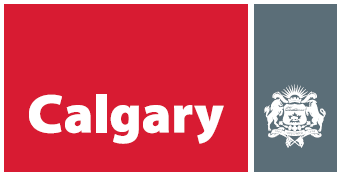 Standard Form AgreementsDevelopment Permit & SubdivisionApplications Development EngineeringInfrastructure PlanningWater ResourcesAffix Corporate Seal OR use Affidavit of Corporate Signing Authority AND Affidavit of ExecutionAffix Corporate Seal OR use Affidavit of Corporate Signing Authority AND Affidavit of Execution